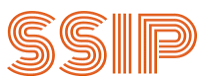 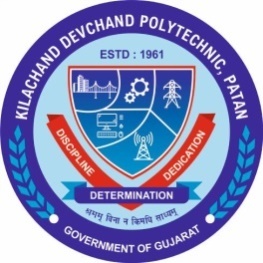 Programme Reportof “SSIP 2.0 Student Sensitization Program”ByStudent start-up research and innovation Cell, K. D. Polytechnic, PatanVenue: DH: 3, Main buildingDate: 20/1/2023, Friday Time: 12:00 PM to 12:40 PMDETAILS OF PROGRAMGlimpse of programTitle of Program:“SSIP 2.0 Student Sensitization Program”Date:Friday, 20/1/2023Time:12:00 pm to 12:40 pmVenue:DH:3 , Main BuildingK. D. Polytechnic, Patan.Speaker:Shri C H ThakkarCivil SSIP Coordinator, KDP, PatanParticipant:Students of Civil Engg. 3rd Student 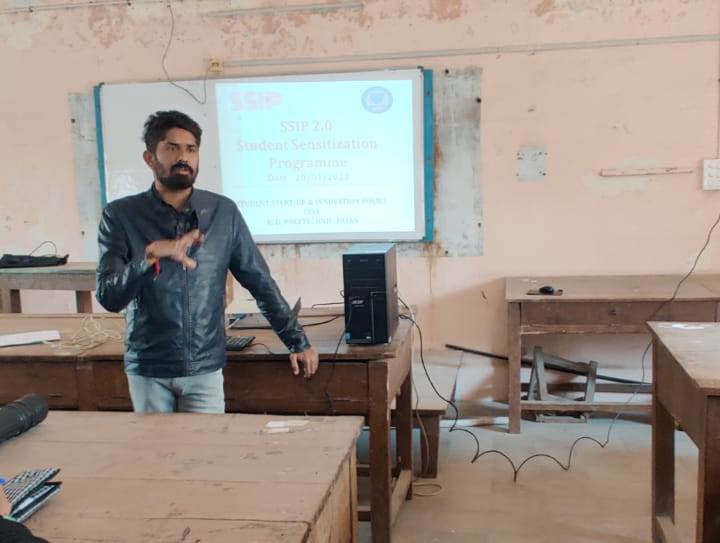 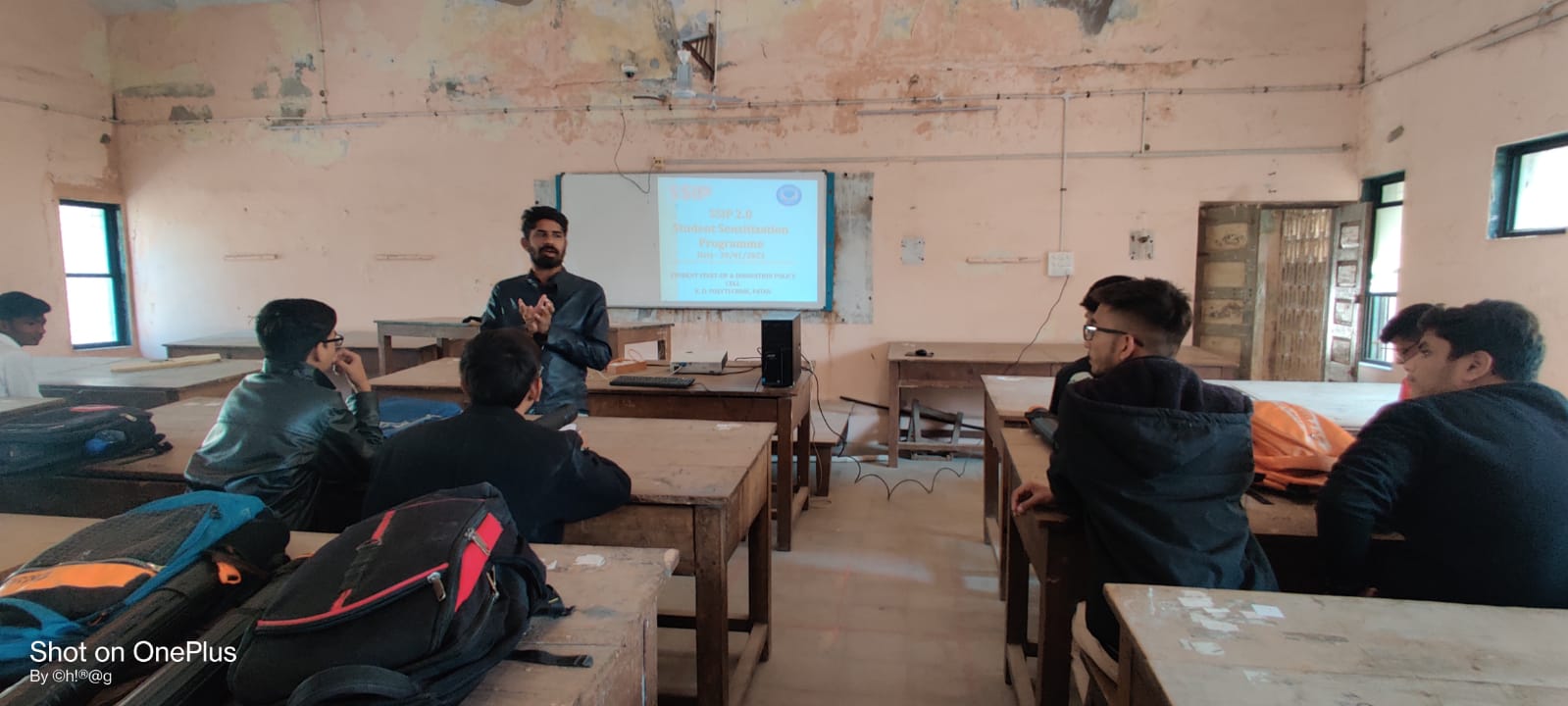 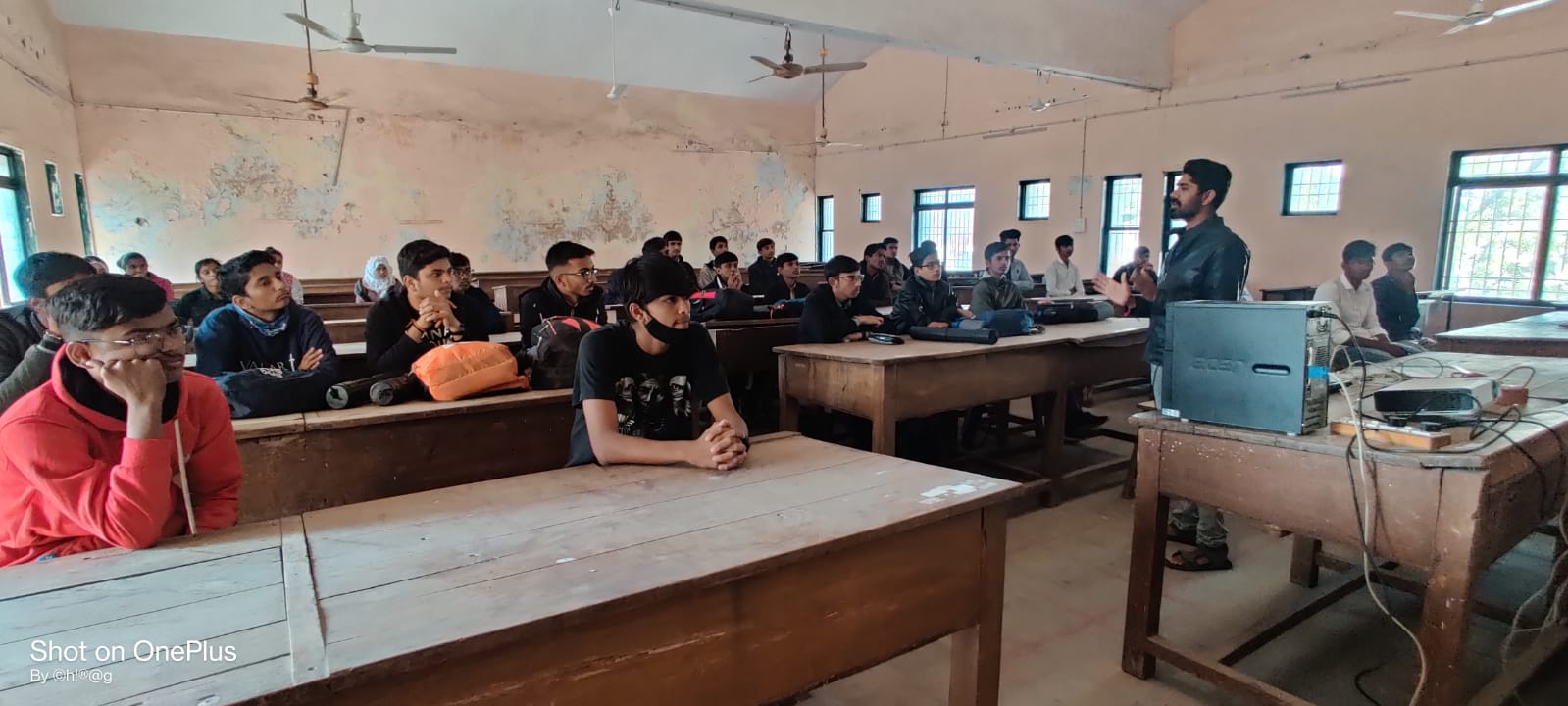 